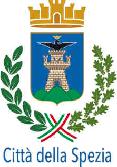 C.D.R. COMMERCIO – ATTIVITA’ PRODUTTIVEPiazza Europa. N. 1 - 19122 La SpeziaTel. 0187.727712www.comune.sp.it - suap.comune.laspezia@legalmail.itAl Comune della Spezia / SUAP Sportello Unico Attività ProduttivePEC: suap.comune.laspezia@legalmail.itSEGNALAZIONE CERTIFICATA DI INIZIO ATTIVITA’ PER L’ESERCIZIO DI UN’ATTIVITA’ DI AGENZIA D’AFFARIIl sottoscritto[] titolare della ditta individuale____________________________________________________________[] legale rappresentante della società_________________________________________________________con sede legale in_______________________________________________________________________(Comune, via, numero civico)iscritta al n. ______________________ del Registro Imprese della C.C.I.A.A. di -----------------ai sensi e per gli effetti dell'art. 19 della legge 7.8.1990 n. 241, denuncia l'inizio dell'attività d i agenzia d'affari di cui all'art. 115 del R.D. 773/1931 recante il T.U. delle leggi di P.S., nel settore sotto indicato1nei locali siti in: ______________________ Via _________________________________ n.___________con insegna____________________________________________________________________________[] in forma ambulante ex art. 211 Regolamento di Esecuzione del T.U.L.P.S.(N.B. per coloro che esercitano in forma ambulante una delle attività previste dall’art. 115 del T.U.L.P.S. è stabilito l’obbligo di esibizione della licenza, nonché della documentazione necessaria a norma di legge – tariffario delle operazioni e registri vidimati – all’autorità locale di Pubblica sicurezza dei Comuni che percorrono).a seguito di:[	] AVVIO ATTIVITA’[	] TRASFERIMENTO DI SEDE2Dall’esercizio sito in via ___________________________________________________________al nuovo esercizio di______________________________________________________________[	] SUBINGRESSOChe	l’esercizio	era	precedentemente	autorizzato	all’esercizio	dell’attività	con	atto	n.______________	del	______________________	rilasciato	da_____________________________ a nome del Sig. Cognome _________________________Nome ___________________________Data di nascita ______________________ Cittadinanza ______________________________Luogo di nascita: Comune ________________________________ (prov. ______) Stato _____Legale rappresentante della _____________________________________________________Con	sede	in	Via/P.zza	____________________________________________n.	____	CAP______di aver titolo al subingresso per: (barrare solo la casella corrispondente al titolo certificante ilDescrivere: ______________________________________________________________________-___________________________________________________________________________________________________________________________________________________________________A tal fine, il sottoscritto, consapevole delle sanzioni penali previste in caso di dichiarazioni non veritiere, di formazione o uso di atti falsi, richiamate dall'art. 76 del D.P.R. 28/12/2000 n. 445, rende le seguenti "dichiarazioni sostitutive di certificazioni e/o sostitutive dell'atto di notorietà" (artt. 46 e 47 del D.P.R. 445/2000)DICHIARAdi essere in possesso dei requisiti di cui agli artt. 11, 12 e 131 del R.D. 773/1931 e che nei propri confronti non sussistono cause di divieto, sospensione o decadenza previste dall’art. 10 della legge31/5/1965 n. 575 e succ. mod. (c.d. legge antimafia);di avere la disponibilità dei locali utilizzati come sede a titolodi_____________________________,3c) che i locali hanno destinazione d’uso:  commerciale	uso ufficio,d) di nominare rappresentante, ai sensi dell'art. 93, 2° comma, del T.U.L.P.S., il signor_______________________________________________ CF --------------------_______________________________nato a __________________________ (____) il ____________ residente a_______________________in via __________________________ n. ________altro__________________________________________________________________________________________________________________________________________________________________________________________________________________________________________Il sottoscritto si impegna alla stretta osservanza delle leggi e dei regolamenti vigenti in materia di agenzied'affari, nonché delle prescrizioni riportate di seguito al presente atto, nello spazio riservato al Comune.Infine, il sottoscritto, ai sensi e per gli effetti dell'art. 10 della legge 675/1996, dichiara di essere informato che i dati personali raccolti saranno trattati, anche con strumenti in formatici, esclusivamente nell'ambito del procedimento per il quale la presente dichiarazione d'inizio attività viene resa.Il presente atto si compone di n. ……. Pagine.Data ______________________Firma leggibile ____________________________________N.B. - La presente denuncia di inizio attività dovr à essere restituita al Comune in caso dicessazionedell'attività.Allegati:Fotocopia (entrambi i lati) di un documento di identità;In caso di società: visura del Registro Imprese della Camera di Commercio in visione o copia atto costitutivo;In caso di società: ulteriore autocertificazione ai fini antimafia (v. allegato A);Tariffario delle operazioni in duplice copia per la vidimazione;Autocertificazione in materia di tenuta dei registri;Attestazione del versamento dei diritti di istruttoria al Comune della Spezia (importo Euro 30,00) a seguito di pagamento da effettuarsi attraverso avviso pagoPA da richiedere all’ufficio competente;In caso di nomina di rappresentante: dichiarazione resa dallo stesso rappresentante (v. allegato B).In caso di compravendita a mezzo mandato o procura a vendere di autoveicoli con utilizzo di locali dideposito e/o esposizione occorre allegare:- se il locale ha una superficie superiore a 400 mq lordi: certificato di prevenzione incendi;4se il locale ha una superficie inferiore a 400 mq: dichiarazione sostitutiva di atto di notorietà con la quale il titolare attesta di non tenere in deposito più di 9 auto o più di 36 motocicli.Informativa ai sensi dell'art. 12 e ss Regolamento UE 679/2016 e del d.lgs. n. 196/2003, come modificato dal d.lgs. n. 101/2018I dati personali raccolti nel presente modulo sono trattati in modo lecito, corretto e trasparente per finalità istituzionali e/o per obblighi di legge e/o precontrattuali o contrattuali. Il trattamento degli stessi avviene ad opera di soggetti impegnati alla riservatezza, con logiche correlate alle finalità e, comunque, in modo da garantire la sicurezza e la protezione dei dati. Per ogni maggiore informazione circa il trattamento dei dati personali e l'esercizio dei diritti di cui agli art. 15 e ss Reg. UE 679/2016, l'interessato potrà visitare il sito www.comune.laspezia.it, accedendo alla sezione privacy policy.Il titolare del trattamento è il Comune di La Spezia.5COMUNE DELLA SPEZIAPE-01 2014.11SUAP - Sportello Unico Attività ProduttiveCognomeNomeNato ailResidente avian.CAPTel.C. F.CittadinanzaIn qualità di[] Informazioni commerciali (9)[] Abbonamenti a giornali e riviste (1)[] Organizzazione di congressi, riunioni, feste[] Allestimento ed organizzazione di(10)spettacoli (2)[] Organizzazione di servizi per la comunità,[] Compravendita di autoveicoli eovvero ricerca di affari o clienti per conto dimotoveicoliartigiani, professionisti e prestatori di manousati a mezzo mandato o procura a vendered'opera (11)(3)[] Prenotazione e vendita di biglietti per[] Compravendita-esposizione di cose usatespettacoliode manifestazioni (12)oggetti d'arte o di antiquariato su mandatodi[] Pubblicità (13)terzi (4)[] Raccolta di informazioni a scopo di[] Disbrigo pratiche amministrative inerentidivulgazione mediante bollettini o simili mezziil rilascio di documenti o certificazioni (5)(14)[] Disbrigo pratiche infortunistiche[] Spedizioni (15)e assicurative (6)[] Altro da specificare (16) ………………………..[] Disbrigo pratiche inerenti le onoranze……..……………………………………………..funebri(7)[] Gestione e servizi immobiliari (8)proprio diritto)proprio diritto)[] compravendita[] affitto d’azienda [  ] conferimento[] fusione[] ______________________________________con  atto  del  ________________  a  rogito  Notaio  __________________________   rep.con  atto  del  ________________  a  rogito  Notaio  __________________________   rep.con  atto  del  ________________  a  rogito  Notaio  __________________________   rep.__________  rac.  ____________  registrato  a  ________________________________  il__________  rac.  ____________  registrato  a  ________________________________  il__________  rac.  ____________  registrato  a  ________________________________  il_________________[] VARIAZIONE DELL’ATTIVITA’] VARIAZIONE DELL’ATTIVITA’] VARIAZIONE DELL’ATTIVITA’